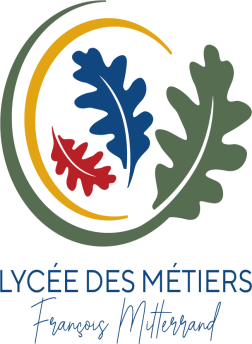 A l’attention des élèves entrant en classe de 2nde métiers de l’alimentation / 2nde métiers de l’hôtellerie restauration / 1ère année de CAP service / 1ère année de CAP cuisine / 2nde Accompagnement Soins et Services à la Personne / 1ère année de CAP ébéniste(2 MRH / 2 HOT / 2 MBP / 2 ASSP / 2 EBE)Les élèves en classe  de 2nde métiers de l’hôtellerie restauration (2 MRH A et B), de 1ère année de CAP service et de 1ère année de CAP cuisine (2HOT) auront une sortie scolaire dans le cadre des cours d’EPS le vendredi 08 septembre 2023. Les élèves en classe de 2nde métiers de l’alimentation (2MBP), 2nde Accompagnement Soins et Services à la Personne (2 ASSP) et  1ère année de CAP ébéniste (2 EBE) cuisine auront une sortie scolaire dans le cadre des cours d’EPS le vendredi 15 septembre 2023. Merci de prévoir une tenue de sport (adaptée à la météo), ainsi qu’une bouteille d’eau ou une gourde.A l’attention des élèves entrant en classe de 2nde métiers de l’alimentation / 2nde métiers de l’hôtellerie restauration / 1ère année de CAP service / 1ère année de CAP cuisine / 2nde Accompagnement Soins et Services à la Personne / 1ère année de CAP ébéniste(2 MRH / 2 HOT / 2 MBP / 2 ASSP / 2 EBE)Les élèves en classe  de 2nde métiers de l’hôtellerie restauration (2 MRH A et B), de 1ère année de CAP service et de 1ère année de CAP cuisine (2HOT) auront une sortie scolaire dans le cadre des cours d’EPS le vendredi 08 septembre 2023. Les élèves en classe de 2nde métiers de l’alimentation (2MBP), 2nde Accompagnement Soins et Services à la Personne (2 ASSP) et  1ère année de CAP ébéniste (2 EBE) cuisine auront une sortie scolaire dans le cadre des cours d’EPS le vendredi 15 septembre 2023. Merci de prévoir une tenue de sport (adaptée à la météo), ainsi qu’une bouteille d’eau ou une gourde.